Umair MehboobHouse No B-20Row T, Sofia House Gulshan-e-Kaneez Fatima Society,Block 1 Scheme 33 Gulzar-e-Hijri- Karachi Cell: +92333-3643652Email: get_umair@hotmail.comObjectiveTo be a part of the challenging team which strives for the better growth of the
organization and which explores my potential and provides me with the opportunity to enhance my talent with an intention to be an asset to the companyUmair MehboobHouse No B-20Row T, Sofia House Gulshan-e-Kaneez Fatima Society,Block 1 Scheme 33 Gulzar-e-Hijri- Karachi Cell: +92333-3643652Email: get_umair@hotmail.comEmployment HistoryUmair MehboobHouse No B-20Row T, Sofia House Gulshan-e-Kaneez Fatima Society,Block 1 Scheme 33 Gulzar-e-Hijri- Karachi Cell: +92333-3643652Email: get_umair@hotmail.comSenior Support EngineerJune 2018 – Mar 2021 (CSquare)Providing End to End support to Genesys enterprise solution.Looking after three big clients within which one client with End to End Genesys solution.Hands on with Genesys Frameworks, Genesys CC Pulse, Genesys GVP, Genesys SIP Server.Experienced with Genesys Pure cloud solutionsHands on with genesys Speechminer call recording solution24x7 availability for on-call supportSystem Administrator & Logistics HeadDecember 2017 – May 2018 (STEM360)Providing End to End PC support to all usersLooking after entire Network and cabling to all usersRe-programming of LEGO Robots for upcoming events and fairsSupervise entire movement of STEM360 equipment and science bus to the schools / fairs.Senior Software Support EngineerJune 2017 – Nov 2017 (Curve Technologies, Karachi, Sindh)Looking after Altitude and IVR application supportTroubleshooting application related issuesInvestigation of integration issues with PABX and banking hostsInstallation and deployment of new servers in stand-alone and DR configurationsCoordinating with International vendors for resolving tier 3 issuesManaging clients / Accounts and resolving their problemsProject Management for Altitude based projectsRecent Projects:Altitude Enhancement in UBL Bank and incorporating financial services over IVRIntegration of Altitude with Avaya Aura 7Senior Support Officer / ADC SpecialistNov 2013 – June 2017  (Habib Bank Limited, Karachi, Sindh)Key resource in CTL / Prime / Online Production operations and maintaining portfolio of approx. 200,000 credit card customers & upcoming 16,000 point of Sales.Integration of webservice for CTL SDK application.Key resource in designing, planning & finalizing phase of new HBL Call Center Primary site in Karachi & Active D.R Site in Lahore.Creating and implementing SLA’s between IT, Business & Vendors for smooth and durable operations & for reducing downtimes.Documenting maintenance contracts between Hardware and software vendors for smooth and flawless support 24X7.Maintaining all ADC production Hardware/Software, Applications and operating systems.Managing middleware integration with Mysis, CTL and IRIS for Account, debit and credit card details.Administrating complete IP Telephony Setup & Operations of Avaya for Call Center.Managing Complete end to end ADC Channels monitoring 24X7 and first level response.Working on Systems:Hands on working experience on IRIS/ Internet Banking / ATM Cams solutionsHands-on with SYBASE system along with implementation for Branchless Banking setup.In-depth knowledge of TSYS (Formally Card Tech Ltd). System for issuing /acquiring/ reward program/ authorization / Fraud Guard for Credit Cards. Complete Routing/ Designing and management of Genesys Enterprise Solutions 7 & 8x.In-depth working experience of NICE and Avaya WFO recording solutions.CRM for Call Center (UNISON ver 1.0 and 2.0) Inbound Agents, Complaints & E-forms.Implementation, designing and management of Complete Avaya Systems including IP Office and Avaya Recording system (WFO).Ongoing ProjectsUpgrade and migration of CTL from R3 to R4 Integration of CTL R4 with Call Center middleware (RDV)Implementation of Unison 2.7 in HBL Call CenterContact Center Upgrade to multisite.Recently Completed ProjectsPCI / DSS implementation on entire call center channelCall Center DR creation and deploymentIRIS upgrade project, upgrading IRIS application from version 3.5 to version 3.6.2.Setting up Anti-fraud HOT line for HR department with self-complaint recording and ticket generation.Designed and Implemented Call Center for 100 Seats (Agents) at HBL Lahore within challenging time period of 25 days only.Lahore Call Center Site is equipped with Avaya Aura 6 in ESS mode ( Enterprise Survivability Server – Multi Site) configuration [First time implemented in Pakistan]  Genesys 8 Multisite is also in full fledge operation at HBL Lahore Call Center site.NICE Perform is also working in Multisite mode.Setup and deployment of Call Center Outbound Unit of 40 agents at Karachi Site in HBL.Deployment of Reporting system using MS SQL Server 2008 and Visual Studio for report Development Launched over 150 Different reports for consumer operations related to multiple systems.Complete setup of Treasury Unit DR Site.Umair MehboobHouse No B-20Row T, Sofia House Gulshan-e-Kaneez Fatima Society,Block 1 Scheme 33 Gulzar-e-Hijri- Karachi Cell: +92333-3643652Email: get_umair@hotmail.comIT Analysist2012 - 2013  MAKSONS International, Karachi , SindhIT and Facilities Routines and PoliciesMaintenance of servers, Internet connections, network and workstationsProficient in the preparation and maintenance of network documentation and diagramsImplementation of new systems and applicationsPurchase of IT appliances and Facilities appliancesUmair MehboobHouse No B-20Row T, Sofia House Gulshan-e-Kaneez Fatima Society,Block 1 Scheme 33 Gulzar-e-Hijri- Karachi Cell: +92333-3643652Email: get_umair@hotmail.comInfrastructure Support/VLS Engineer 2011 - 2012  AMFCO International, Karachi, SindhManaging NICE Recording solution for Call CenterWorks closely with management to prioritize business goals and information needsDeployment of systems and applicationsImplementation and improvement of nice recording solutionSupport & implement – Mynavoice, Wordsafe & NICE SystemsInteraction with vendors for issues resolution, follow-ups, job completionProjectsWorked as Resident Engineer for four months at Faysal Bank on Mynavoice VOIP Project with Wireshark Tool.Supervised the Installation of IP based recording solution in Faysal BankInstall and configure nice logger in NIBInstallation of MDF in SCB24x7 availability for on-call supportUmair MehboobHouse No B-20Row T, Sofia House Gulshan-e-Kaneez Fatima Society,Block 1 Scheme 33 Gulzar-e-Hijri- Karachi Cell: +92333-3643652Email: get_umair@hotmail.comSupport Engineer2004 - 2011  ZRG International Karachi, SindhResponsibilities Include:Resolving technical issues pertaining to hardware and software related problems.Collaborating with other developers, designers, analysts and stakeholders to ensure successful implementations and actively participating in all phases of the development lifecycle.Evaluating the purchased and installed hardware components, applications, service packs and operating system.Telecommunications and integration with CTI based IT-systemsCRM for Call Center Inbound Agents, Complaints & E-FormsDatabase Maintenance using SQL Server and Access.Projects:As Call Center Deployment Team Member and support EngineerCall Center Deployment at PSODeployment of Call Center at PSO, Karachi premises; includes all the installation, configuration and support.As Software and Hardware support EngineerCall Center Deployment at Sui Southern Gas Corporation (SSGC)Deployment of Call Center SSGC, Karachi premises, includes the maintenance and support.As Software and Hardware support EngineerOneView Deployment at Atlas BankDeployment of OneView Suite at Atlas Bank; includes all the installation, configuration and support of all Modules.Umair MehboobHouse No B-20Row T, Sofia House Gulshan-e-Kaneez Fatima Society,Block 1 Scheme 33 Gulzar-e-Hijri- Karachi Cell: +92333-3643652Email: get_umair@hotmail.comEducationUmair MehboobHouse No B-20Row T, Sofia House Gulshan-e-Kaneez Fatima Society,Block 1 Scheme 33 Gulzar-e-Hijri- Karachi Cell: +92333-3643652Email: get_umair@hotmail.com[2006 – 2010] Preston Institute (PIMSAT), Karachi, SindhBS(IT)[2005] Govt. Premier Commerce College, Karachi, SindhIntermediate (Com)[2002] Holy Family Secondary School, Karachi, SindhMatriculationUmair MehboobHouse No B-20Row T, Sofia House Gulshan-e-Kaneez Fatima Society,Block 1 Scheme 33 Gulzar-e-Hijri- Karachi Cell: +92333-3643652Email: get_umair@hotmail.comCertificationsUmair MehboobHouse No B-20Row T, Sofia House Gulshan-e-Kaneez Fatima Society,Block 1 Scheme 33 Gulzar-e-Hijri- Karachi Cell: +92333-3643652Email: get_umair@hotmail.com[2010] Diploma in Engineering  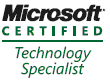 (MCITP, MCSE, ISA Server 2006, MS Exchange Server 2003, Networking, Backup Management)[2004] Diploma in Networks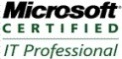 APTECH Computer EducationUmair MehboobHouse No B-20Row T, Sofia House Gulshan-e-Kaneez Fatima Society,Block 1 Scheme 33 Gulzar-e-Hijri- Karachi Cell: +92333-3643652Email: get_umair@hotmail.comReferencesUmair MehboobHouse No B-20Row T, Sofia House Gulshan-e-Kaneez Fatima Society,Block 1 Scheme 33 Gulzar-e-Hijri- Karachi Cell: +92333-3643652Email: get_umair@hotmail.comReferences are available on request.